Pravila ponašanja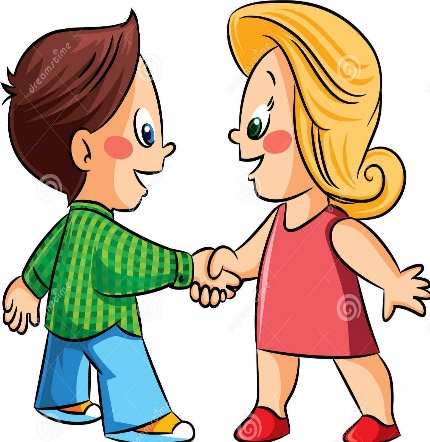 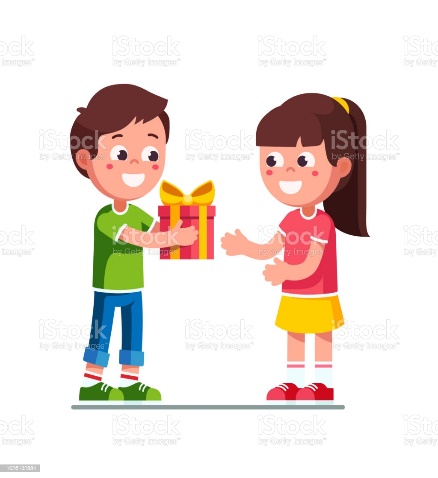 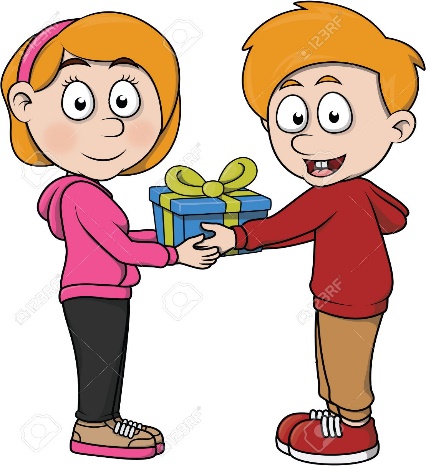 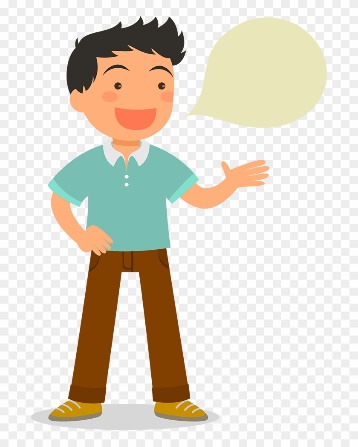 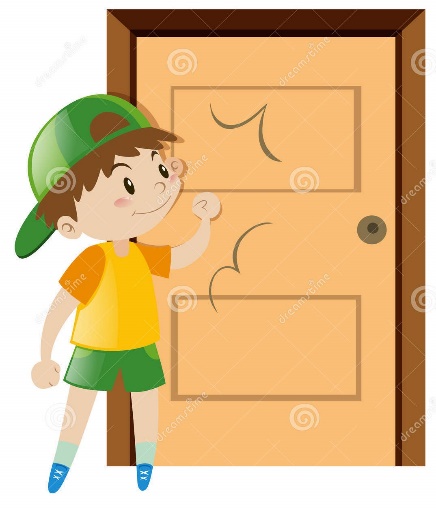 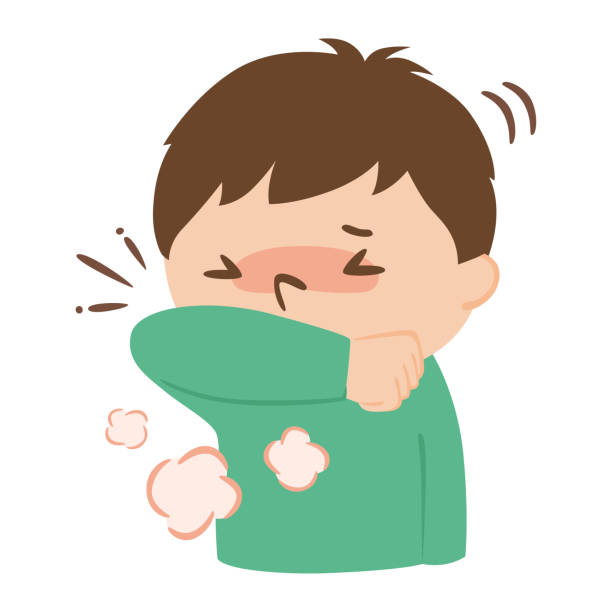 